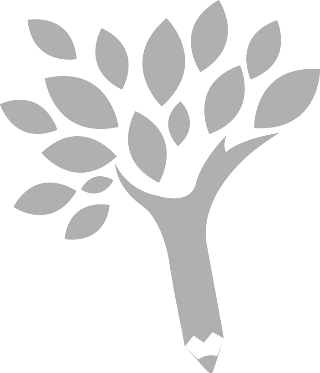 Makitkit ko rej bojak nan koman & Kojela ko